認証センター事務局記入欄２０２４年度　　有機加工食品の生産行程管理者認証申請に必要な書類確認票申請者　　　　　　　　　　　 　　　　　　　　　　　　    認証センター確認基準：Ａ…基準に適合　Ｂ…一部記載もれや改善の余地あり、再提出Ｃ…未提出　　（確認欄がAになった時点で申請書受理となります）民間稲作研究所認証センター　電話　０２８５－５３－１１９８/FAX　０２８５－５３－１５１２ＫＳ－１             　有機加工食品生産行程管理者（新規・継続確認）申請書　　　　　　　　　　　　　　　　　　　　　申請年月日　　　　　年　　月　　日民間稲作研究所認証センター　様申請者（生産行程管理者）　　　　　　　　　　　　　　　　　 住　所　〒　　　　　　電  話　　　　　　　　　　　　　　　　ＦＡＸ　　　　　　　　　　　　　　　　E-Mail　　　　　　　　　　　　　　　　　　　　　　　　　加工をする施設の場所が申請者の住所と異なる場合記入住　所　　　　　　　　　　　　　　　　　　　下記により有機加工食品生産行程管理者の認証を申請致します。記1．格付を行おうとする加工食品の種類2．生産行程管理責任(担当)者及び格付責任(担当)者の氏名・住所・略歴・資格の有無ＫＳ－１Ｂ　　　　　　	　　　　    	  　受理年月日　　年　　月　　日申請年月日　　　　　　　年　　　月　　　日　民間稲作研究所認証センター　様申請者(生産行程管理者)　　　　　　　　　　　　　　　(申 請 ･認証)事 項 変 更 届申請事項・認証事項を変更するので届出いたします。記１　(申請･認証)変更事項　　　(該当するところに○印をつけ、具体的な内容を記入する)有機加工食品の種類変更施設の大幅な変更選別･調製･洗浄･貯蔵･包装その他に係る工程の変更禁止資材の使用又は飛散による申請取り下げ        5) 生産行程管理担当者、格付担当者、会員（組織）の異動　　　　6) その他(具体的に内容を記入)ＫＳ－２　　製造･加工･包装･保管その他の工程に係る施設の平面図　　　　　　申請者名　　　     　　　　　　　　　加工する食品名　　　　　　　　　　　　　　　　ＫＳ－３　材料リスト・製造工程                                申請者名　　　　　     　　　　　　　(1)原材料リスト(2)添加物リスト製造機器使用管理マニュアル・清掃作業マニュアルを作成する作 業 委 託 契 約 書作業委託者　　　　　　　　　（以下「甲」という）と作業受託者　　　　　　　　　（以下「乙」という）は下記による契約を締結し、双方誠意をもって契約を遵守します。委託作業の内容　　　　　　　　　　　　　　　　　　　　　　　　　　　使用する施設・機械等　　　　　　　　　　　　　　　　　　　　　　　　使用する資材等　　　　　　　　　　　　　　　　　　　　　　　　　　　第１条（目　的）　この契約書は、JAS法に基づく有機加工食品の生産の作業受委託について、乙は甲の有機認証に支障をきたさないようおこなう。第２条（甲の責務）甲は、乙に有機加工食品の日本農林規格第４条に定められた基準を示し、委託する作業工程を指示する。第３条（乙の責務）乙は、甲から指示された受託作業を実施するにあたって作業工程に異常が発生したときは速やかに甲に報告し、甲の指示を受ける。第４条（契約の継続と解約）受委託作業内容に変更がなく、甲、乙互いに意義がない場合は自動的に契約は更新される。乙が行う受託作業に差異が生じた場合、甲は本契約を解除することができるものとする。第５条（その他）その他必要な事項が生じた場合は速やかに誠意を持ってお互いに解決にあたるものとする。この契約書は、作業委託者及び受託者用に2部作成し、各自1部ずつ所持する。　　年　　月　　日作業委託者（甲）　住所　　　　　　　　　　　　　　　　　　　　　氏名　　　　　　　　　　　　作業受託者（乙）　住所　　　　　　　　　　　　　　　　　　　　　氏名　　　　　　　　　　　　ＫＳ－４　（　　　・　　　）年度　生産行程管理記録　　　　　申請者名　　　　　　　　有機加工食品の種類(  　　　　　　         )　　　　年　　月　　日 ～ 　　　　年　　月　　日ＫＳ－５　　　　　格付実績報告書　　  　　　　格付担当者名１.格付した有機加工食品の種類　（　　　　　　　　　　　　）　格付区分 [ 1.有機　  2.有機(転換期間中) ]　 ＪＡＳシールの作成　 [ 1.認証センターから購入　  2.パソコンで作成　　3.外注で印刷　]２.有機加工食品及び有機飼料(調製又は選別の工程以外の工程を経たものに限る)の生産行程の検査の確認※確認した事項の番号に○をつけて下さい３.格付に係る記録（昨年４月１日～今年の３月３１日まで）４.有機加工食品の格付実績報告有機加工食品の種類(      　　      )加工食品名　　　　　　　　　　　　　年産　　　　　　　　　　　格付区分 [ 1.有機　  2.有機(転換期間中) ]　 申　込　日　　　　　　　　　　年　　　　月　　　　日氏　　　名　　　　　　　　　　　　　　　　　　　　　　　　　　　　お届け先住所　　　　　　　　　　　　　　　　　　　　　　　　　　　　　電話番号　　　　　　　　　　　　　　　　　　　　　　　　　　　　　認証番号　　　　 　　　　　　　　　　　　　送料：実費＋手数料をいただきます。基本的に郵便でのお届けになります。お届け日数：翌々日～6日目（土日が入ると遅れます。早急に欲しい方はお声掛けください。）民間稲作研究所認証センター　　　　　　　　　　　　　　TEL　０２８５（５３）１１９８　/　FAX　０２８５（５３）１５１２年　　月　　日民間稲作研究所認証センター　御中申請事業者　　　　　　　　　　　　　　ＪＡＳマーク、品質表示の作成について　ＪＡＳマークを以下のことを守って作成しますので届けます。ＪＡＳマーク、品質表示の作成は基準に併せて行い、事前に認証センターに届け出る。ＪＡＳマークの保管は遺漏のないように管理する。ＪＡＳマークの受払は正確に記帳する。作成したＪＡＳマークは他認証事業者に譲渡・販売しない。ＪＡＳシール、品質表示の作成　　1.印刷を外注　　2.個人(会社)のパソコンで作成　　　　　　　　　　　　　　 　 3.その他（　　　　　　　　　　　　　　　　）	年間作成予定枚数　　　　　　　枚　作成するＪＡＳシール、品質表示のサンプルを下の空欄に貼付（袋に直接印刷する場合はコピー又は写真貼付、原寸大）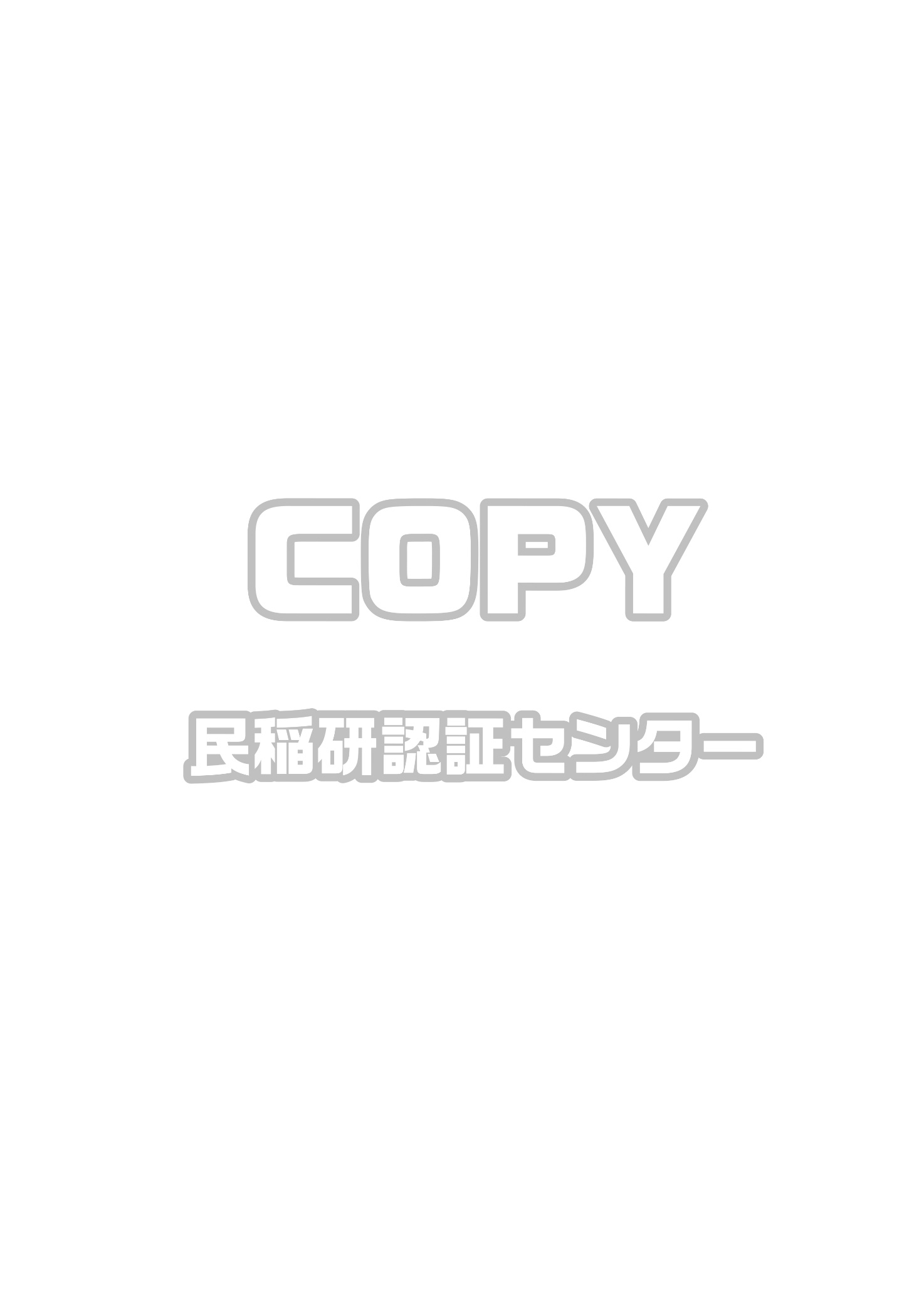 受付№受付日確認印チェック日確認印確認印受理日確認印受理通知発行日入金日書類№書　　　類　　　名提出期限申　請　者チェック欄認証センター確　　認ＫＳ－１有機加工食品 生産行程管理者申請書４／３０内部規程（申請者の実情にあわせて作成）・格付規程等４／３０ＫＳ－１Ｂ（申請・認証）事項変更届　　（変更があった場合）随　時S－２自宅又は事業所までの案内図(新規は必須。継続は変更があった場合に提出)４／３０ＫＳ－２製造･加工･包装･保管その他の工程に係る施設の平面図４／３０ＫＳ－３材料リスト・製造工程４／３０ＫＳ－４生産行程管理記録(前年に検査した日付～3/31)４／３０ＫＳ－５格付実績報告書…前年度分を記録４／３０ＫＳ－６有機加工食品の製造出荷記録簿…前年度分を記録４／３０有機加工食品等の生産行程管理者認証契約書新規申請時認証センター連絡欄加工食品名原　料　名添 加 物製造方法製造時期製造予定数量(㎏)氏　　名住　　　所製造従事年　数認証講習会受講年月日生産行程管理責 　任　 者　・　・生産行程管理担 　当 　者　・　・生産行程管理担 　当 　者　・　・格付責任者　・　・格付担当者　・　・格付担当者　・　・施設の所在地施設区分施設区分施設区分1．個人施設　　2．共同施設1．個人施設　　2．共同施設施設の面積　　　　　　　㎡　　　　　　　㎡　　　　　　　㎡保管方法保管方法1．常温保管　　2．低温保管1．常温保管　　2．低温保管1．常温保管　　2．低温保管1．常温保管　　2．低温保管1．常温保管　　2．低温保管作業･保管の委託1.なし2.あり1.作業を委託している場合はその作業内容 　（　　　　　　　　　　　　　）2.作業･保管委託先氏名　　　　　　　　　　     　　　　3.委託契約書の有無：　有・無 1.作業を委託している場合はその作業内容 　（　　　　　　　　　　　　　）2.作業･保管委託先氏名　　　　　　　　　　     　　　　3.委託契約書の有無：　有・無 1.作業を委託している場合はその作業内容 　（　　　　　　　　　　　　　）2.作業･保管委託先氏名　　　　　　　　　　     　　　　3.委託契約書の有無：　有・無 1.作業を委託している場合はその作業内容 　（　　　　　　　　　　　　　）2.作業･保管委託先氏名　　　　　　　　　　     　　　　3.委託契約書の有無：　有・無 1.作業を委託している場合はその作業内容 　（　　　　　　　　　　　　　）2.作業･保管委託先氏名　　　　　　　　　　     　　　　3.委託契約書の有無：　有・無 1.作業を委託している場合はその作業内容 　（　　　　　　　　　　　　　）2.作業･保管委託先氏名　　　　　　　　　　     　　　　3.委託契約書の有無：　有・無 1.作業を委託している場合はその作業内容 　（　　　　　　　　　　　　　）2.作業･保管委託先氏名　　　　　　　　　　     　　　　3.委託契約書の有無：　有・無 1.作業を委託している場合はその作業内容 　（　　　　　　　　　　　　　）2.作業･保管委託先氏名　　　　　　　　　　     　　　　3.委託契約書の有無：　有・無 1.作業を委託している場合はその作業内容 　（　　　　　　　　　　　　　）2.作業･保管委託先氏名　　　　　　　　　　     　　　　3.委託契約書の有無：　有・無 1.作業を委託している場合はその作業内容 　（　　　　　　　　　　　　　）2.作業･保管委託先氏名　　　　　　　　　　     　　　　3.委託契約書の有無：　有・無 機械･施設の使用状況1．有機加工専用　　2．一般加工と併用1．有機加工専用　　2．一般加工と併用1．有機加工専用　　2．一般加工と併用1．有機加工専用　　2．一般加工と併用1．有機加工専用　　2．一般加工と併用1．有機加工専用　　2．一般加工と併用1．有機加工専用　　2．一般加工と併用押し出し量押し出し量１回につき　　Kg施設の平面図とその中にある機械類の配置図（方位と面積を記入）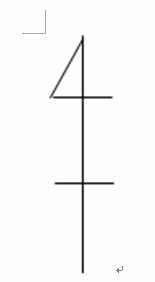 施設の平面図とその中にある機械類の配置図（方位と面積を記入）施設の平面図とその中にある機械類の配置図（方位と面積を記入）施設の平面図とその中にある機械類の配置図（方位と面積を記入）施設の平面図とその中にある機械類の配置図（方位と面積を記入）施設の平面図とその中にある機械類の配置図（方位と面積を記入）施設の平面図とその中にある機械類の配置図（方位と面積を記入）施設の平面図とその中にある機械類の配置図（方位と面積を記入）施設の平面図とその中にある機械類の配置図（方位と面積を記入）施設の平面図とその中にある機械類の配置図（方位と面積を記入）施設の平面図とその中にある機械類の配置図（方位と面積を記入）使用加工機器の種類使用加工機器の種類購入年有機専用有機専用併　用併　用備　　　　考備　　　　考備　　　　考備　　　　考原　　材　　料入 手 先購　　入　　先格付の有無1.自家生産2.購入有　無1.自家生産2.購入有　無1.自家生産2.購入有　無添　　加　　物使用目的製 造 所確認先電話番号有機加工食品JAS法適合の確認の有無有　・　無有　・　無有　・　無製造工程製造工程製造工程製造工程製造工程年月日作業内容原材料・添加物・格付量原材料・添加物・格付量使用施設・設備使用施設・設備年月日作業内容原材料・添加物数量施設・設備清掃・洗浄1.清掃 2.洗浄1.清掃 2.洗浄1.清掃 2.洗浄1.清掃 2.洗浄1.清掃 2.洗浄1.清掃 2.洗浄1.清掃 2.洗浄1.清掃 2.洗浄1.清掃 2.洗浄1.清掃 2.洗浄1.清掃 2.洗浄1.清掃 2.洗浄1.清掃 2.洗浄1.清掃 2.洗浄1.清掃 2.洗浄1.清掃 2.洗浄1.清掃 2.洗浄1.清掃 2.洗浄1.清掃 2.洗浄1.清掃 2.洗浄1.清掃 2.洗浄1.清掃 2.洗浄1.清掃 2.洗浄1.清掃 2.洗浄1.清掃 2.洗浄1.清掃 2.洗浄1.清掃 2.洗浄1.清掃 2.洗浄1.清掃 2.洗浄1.清掃 2.洗浄1.清掃 2.洗浄年月日荷姿(㎏入り袋)加工量(袋)格付量(㎏)出荷･格下量 　(㎏)出荷先ＪＡＳシールＪＡＳシールＪＡＳシール年月日荷姿(㎏入り袋)加工量(袋)格付量(㎏)出荷･格下量 　(㎏)出荷先受入払出残数繰越量→合　計主な材料の数量主な材料の数量格付出荷した数量格付出荷した数量転換期間中農産物有機農産物転換期間中加工食品有機加工食品Kg Kg Kg Kg ＫＳ－６有機加工食品の製造出荷記録簿申請者名年月日原材料(㎏)材料のJASﾏｰｸの確認格付量(㎏)出荷量(㎏)在庫量(㎏)入荷･出荷先ＪＡＳシールＪＡＳシールＪＡＳシール年月日原材料(㎏)材料のJASﾏｰｸの確認格付量(㎏)出荷量(㎏)在庫量(㎏)入荷･出荷先受入払出残数繰越量→合　計ご注文数金額(税別)大きさ(㎝)有機(民稲研)枚10円/枚4×5有機(RROFI)枚10円/枚4×5有機(小)枚50円/10枚1.5×2.4転換中枚10円/枚4×5特栽枚10円/枚10.5×7.4一括表示枚10円/枚10.5×7.4独自表示枚10円/枚3.3×6.4農薬落下検知板枚50円/枚5.5×9ほ場看板枚400円/枚21.1×29.7(Ａ４サイズ)